国家邮政局公布2023年1-10月邮政行业运行情况1-10月，邮政行业寄递业务量累计完成1297.2亿件，同比增长14.3%。其中,快递业务量（不包含邮政集团包裹业务）累计完成1051.7亿件，同比增长17.0%。1-10月，同城快递业务量累计完成108.3亿件，同比增长2.7%；异地快递业务量累计完成919.2亿件，同比增长18.2%；国际/港澳台快递业务量累计完成24.2亿件，同比增长55.1%。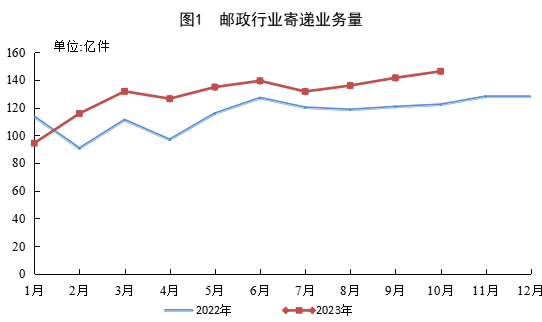 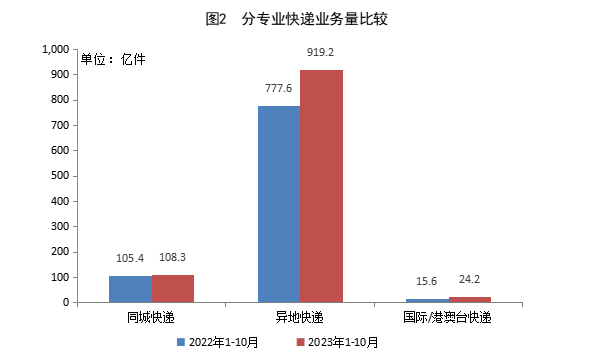 1-10月，邮政行业业务收入（不包括邮政储蓄银行直接营业收入）累计完成12351.5亿元，同比增长11.5%。其中，快递业务收入累计完成9643.8亿元，同比增长12.3%。10月份，邮政行业寄递业务量完成146.2亿件，同比增长19.7%。其中,快递业务量完成120.6亿件，同比增长22.2%。10月份，邮政行业业务收入完成1338.2亿元，同比增长18.6%。其中，快递业务收入完成1098.3亿元，同比增长21.7%。1-10月，同城、异地、国际/港澳台快递业务量分别占全部快递业务量的10.3%、87.4%和2.3%；业务收入分别占全部快递收入的5.9%、50.0%和11.3%。与去年同期相比，同城快递业务量的比重下降1.4个百分点，异地快递业务量的比重上升0.9个百分点，国际/港澳台业务量的比重上升0.5个百分点。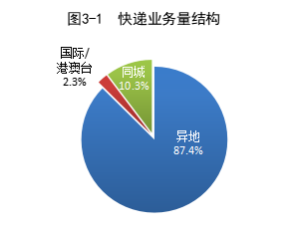 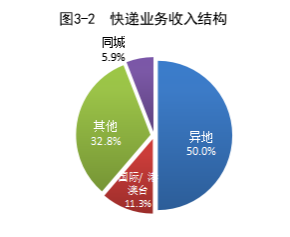 1-10月，东、中、西部地区快递业务量比重分别为75.5%、16.5%和8.0%，业务收入比重分别为76.3%、14.0%和9.7%。与去年同期相比，东部地区快递业务量比重下降1.4个百分点，快递业务收入比重下降1.2个百分点；中部地区快递业务量比重上升0.9个百分点，快递业务收入比重上升0.6个百分点；西部地区快递业务量比重上升0.5个百分点，快递业务收入比重上升0.6个百分点。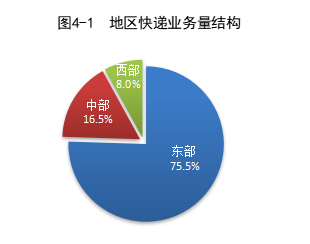 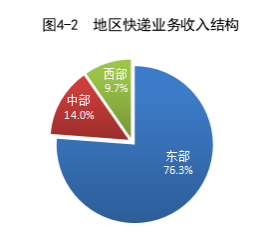 1-10月，快递与包裹服务品牌集中度指数CR8为84.1，较1-9月持平。备注：部分数据因四舍五入的原因，存在着与分项合计不等的情况。全国邮政行业发展情况表分省快递业务量和业务收入情况表快递业务量前50位城市情况表快递业务收入前50位城市情况表指标名称单位10月份10月份比去年同期增长（%）比去年同期增长（%）指标名称单位累计当月累计当月一、邮政行业寄递业务量万件12972446.21461691.114.319.7  1、快递业务万件10517228.51205526.217.022.2  其中：同城万件1083311.7122809.92.716.7        异地万件9191701.31054334.518.222.2        国际/港澳台万件242215.528381.955.153.9  2、邮政集团寄递业务万件2455217.7256164.93.89.1二、邮政行业业务收入亿元12351.51338.211.518.6  1、快递业务亿元9643.81098.312.321.7  2、邮政集团寄递业务亿元309.530.9-4.01.6注：1.邮政行业业务收入中未包括邮政储蓄银行直接营业收入。
    2.快递业务中不包含邮政集团包裹业务。注：1.邮政行业业务收入中未包括邮政储蓄银行直接营业收入。
    2.快递业务中不包含邮政集团包裹业务。注：1.邮政行业业务收入中未包括邮政储蓄银行直接营业收入。
    2.快递业务中不包含邮政集团包裹业务。注：1.邮政行业业务收入中未包括邮政储蓄银行直接营业收入。
    2.快递业务中不包含邮政集团包裹业务。注：1.邮政行业业务收入中未包括邮政储蓄银行直接营业收入。
    2.快递业务中不包含邮政集团包裹业务。注：1.邮政行业业务收入中未包括邮政储蓄银行直接营业收入。
    2.快递业务中不包含邮政集团包裹业务。单位快递业务量（万件）同比增长（%）快递业务收入（万元）同比增长（%）全国10517228.5 17.0 96437838.3 12.3 北京182364.0 13.6 2535546.8 5.3 天津114078.2 16.9 1251618.7 12.4 河北518517.9 16.9 3690086.9 15.4 山西88380.2 51.1 888405.6 34.3 内蒙古28497.2 37.0 504147.0 22.6 辽宁170336.4 22.2 1591889.7 15.7 吉林60089.3 29.2 663144.3 15.7 黑龙江74399.8 26.8 847607.2 16.4 上海292534.1 29.7 16575585.0 10.1 江苏780851.5 13.8 7129910.2 9.4 浙江2082855.3 14.2 10425141.3 8.5 安徽324598.7 13.7 2116788.9 10.4 福建395435.0 15.4 3089835.6 8.7 江西173198.8 21.9 1447658.6 12.6 山东565691.3 18.5 4246416.2 14.6 河南473746.8 28.0 3383329.4 24.0 湖北297995.8 15.7 2443245.6 12.5 湖南247230.8 32.3 1745644.8 20.8 广东2818096.5 12.9 22712592.2 10.7 广西103118.6 21.2 1052864.6 10.7 海南17848.4 33.6 309775.1 28.0 重庆109950.3 22.4 1076982.0 16.2 四川275318.7 18.6 2595723.1 15.4 贵州52101.9 35.7 712231.2 22.9 云南87601.0 21.5 925615.3 14.5 西藏1703.1 67.5 48131.4 25.8 陕西119926.9 30.2 1267072.7 23.8 甘肃22678.5 35.3 417371.1 28.9 青海3865.9 38.0 101792.5 37.7 宁夏10372.2 26.0 155171.8 23.3 新疆23845.7 70.2 486513.7 61.7 排名城市快递业务量  （万件）排名城市快递业务量  （万件）1金华（义乌）市1088582.5 26绍兴市101747.6 2广州市918324.4 27嘉兴市100357.8 3深圳市515883.3 28廊坊市91320.7 4揭阳市350904.7 29南通市89390.7 5杭州市324846.6 30中山市87806.4 6上海市292534.1 31青岛市81082.1 7东莞市275175.5 32南京市78875.8 8汕头市254131.7 33西安市75822.4 9苏州市211599.6 34沈阳市72177.1 10泉州市194704.4 35潮州市72126.6 11北京市182364.0 36济南市68332.5 12成都市169353.1 37商丘市67564.7 13温州市152785.6 38无锡市64703.3 14长沙市151363.6 39邢台市64433.6 15武汉市150296.3 40南昌市64364.0 16郑州市146033.6 41宿迁市60350.0 17佛山市146022.3 42惠州市55279.8 18临沂市140932.4 43徐州市55137.2 19保定市124785.5 44昆明市54269.9 20台州市119819.8 45厦门市51953.6 21石家庄市119364.2 46湖州市50454.4 22天津市114078.2 47哈尔滨市49070.7 23宁波市111999.5 48福州市48841.3 24重庆市109950.3 49潍坊市46817.9 25合肥市106958.6 50漳州市46337.2 排名城市快递业务收入（万元）排名城市快递业务收入 （万元）1上海市16575585.026合肥市762334.92广州市7085388.827青岛市760863.13深圳市5328998.128济南市744148.14金华（义乌）市2979433.929石家庄市740093.25杭州市2960975.630中山市709602.56东莞市2849363.831廊坊市703399.17北京市2535546.832沈阳市692042.28苏州市2174500.433厦门市674379.29揭阳市1711347.034临沂市637025.610佛山市1586640.235南昌市615830.811成都市1537839.836台州市594587.612武汉市1385693.137南通市592791.213郑州市1277002.838福州市583947.014汕头市1271168.639常州市525973.615天津市1251618.740哈尔滨市510853.616泉州市1111654.241昆明市491159.817重庆市1076982.042惠州市482528.118宁波市1040773.943绍兴市471783.219长沙市1005489.844南宁市462744.920温州市949853.945徐州市403210.621嘉兴市883282.046长春市397890.922南京市843141.447太原市354995.423无锡市832437.848沧州市342384.924西安市805844.049商丘市336126.125保定市763684.950潍坊市334275.4